APR Officer Board MeetingApril 2, 2020 12:30PM to 130PMCall In Number: 712.770.4340Participant ID 734147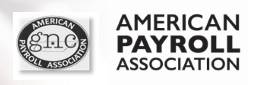 Officers in Attendance:  President:                           Patsy Campbell, CPPPresident Elect:                 Charla Dailey, FPCSecretary:                           Valerie Phillips, CPPTreasurer:                          Melinda Stewart, CPPMembership:                     Robert Buck, CPPEducation:                          Vicki Hill, CPPPublic Relations:                Lisa Wachter, CPPAPA Liaison:                        Debbie Rule, CPPGovernment Liaison:         Darlene Greer, CPPDirector of NPW:                Tara Martin, CPACommunity Service:           John Kenney, CPPPast-President:                    Bonetta Bond, FPCPatsy Campbell, CPP: Welcome and call to orderOld BusinessValerie Phillips, CPP:   Approval of minutes from April meetingMelinda Stewart, CPP: Treasury Update and review of expensesRobert Buck, CPP: Membership Update Vicki Hill, CPP: Speaker Update for May MeetingWill discuss Virtual meting information during new businessDebbie Rule, CPP: APA updatesDarlene Greer, CPP: Government Updates John Kenney, CPP: Community Service updates Patsy Campbell, CPP: Chapter Member/Friend for MayNew BusinessPatsy Campbell, CPP: Emailed Hotel concerning May meeting and reopening of the hotel for events Virtual Meeting Chapter options for virtual technologyChapter survey on charging, and thoughts on thisVendor Sponsorships-Tiered approach seems to be the approach. If no ideas on this, we will put it on holdCommittee formation updateFeel like this should be on hold until a later date½ Day Seminar DiscussionsShould we put this on hold until further notice? NPW -Need to start planning!!!!!!!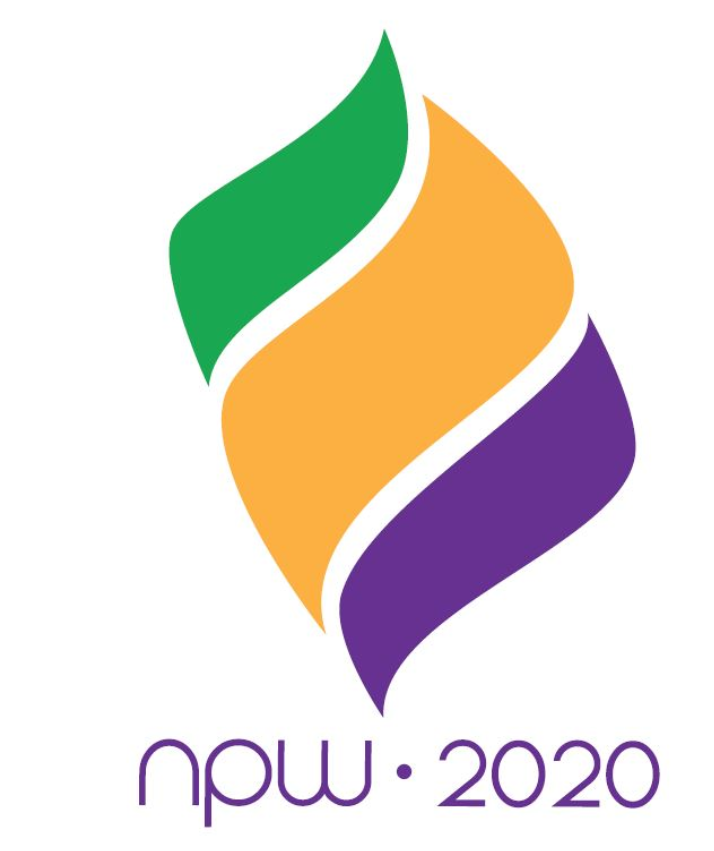 For 2020, you’re invited to join Team Payroll USA as we bring home the gold during the NPW “Paylympics” celebration. This year’s official artwork design was inspired by modern day Olympic games posters but features a unique payroll twist. The flame of payroll excellence that is the focal point of this year’s artwork is created from stylized paychecks in the official NPW colors of green, gold, and purple.Other New BusinessNext Meeting June 4, 2020Adjournment